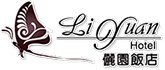         2018 中華民國物理年會暨科技部計畫成果發表會2018年1月24日~1月26日姓名：                       性別：男女  抬頭：                               統編：                   電話：                     傳真：                    國籍：                   E-mail:                                                 入住日期：                   接機日期：                抵達時間：             退房日期：                   送機日期：                起飛時間：             機場接送機服務： 不需要 NTD1,100 桃園國際機場到儷園飯店一般車1台(最多3人) NTD1,800 桃園國際機場到儷園飯店大型車1台 ( 最多7人)以下房間報價只適用於2018年物理年會舉辦期間所有客房將提供：1. 每日兩瓶礦泉水
2. 免費wifi3. 免費即溶咖啡與茶包4. 中西式Buffet早餐5. 自助洗衣間(含烘衣機，請自備洗劑)請注意，您的信用卡號僅用於您的訂房保證。除非另有規定，否則不作其他支付。信用卡類型：Visa Master  AE Diners  JCB Amex信用卡號: 　　　　/　　　　/　　　　/　　　　   到期日期: 　　/　　　　持卡人簽名：                                 請利用email寄送訂房單以預定房間： fo.liyuan@gmail.com備註：沒有利用此訂房單預定房間，將被視為一般人士訂房，訂房價格並不適用於以上報價。房型價格房間數量精緻客房 (無對外窗)NTD $1900 標準客房 NTD $2000 豪華客房NTD $2100豪華雙人房NTD $2200家庭房(兩張雙人床)NTD $3300